         Deň Zeme - 22. 4.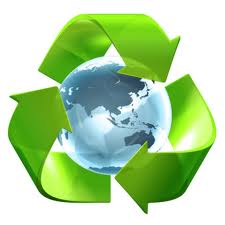 História Dňa Zeme sa začala písať v roku 1970 v USA. Prvý Deň Zeme bol úspešný a v Spojených Štátoch viedol okrem iného aj k založeniu Americkej agentúry pre ochranu životného prostredia a k prijatiu Zákona o čistote ovzdušia, Zákona o čistote vody a Zákona o ohrozených druhoch. 	Počas nasledujúcich rokov sa iniciatíva Dňa Zeme postupne šírila aj do zahraničia. V roku 1990 na celom svete  podarilo zmobilizovať asi 200 miliónov ľudí v 141 krajinách. Akcia viedla k naštartovaniu iniciatív zameraných na recykláciu a pomohla tiež pripraviť svetovú verejnú mienku na Summit Zeme v Rio de Janeiro, ktorý bol organizovaný o dva roky neskôr pod hlavičkou Organizácie spojených národov. Prvú verejnú oslavu Dňa Zeme zorganizoval v Prešove Slovenský zväz ochrancov prírody a krajiny (SZOPK ZO č. 3 Prešov) v roku 1992. Cieľom akcie bolo upozorniť na nutnosť ochrany ovzdušia, ktorá úzko súvisí s nadmernou cestnou dopravou v meste Prešov. Zároveň sa aktivisti snažili  podporiť budovanie cyklistických chodníkov v meste, k čomu mala prispieť aj petícia, ktorú  predložili na MsÚ. Na negatívne dopady motorizmu upozornili aj na Deň Zeme 1993, kedy hlavným ťahom mesta prešla skupina skoro 400 ľudí na bicykloch, kolobežkách, koňoch, ale aj pešo, aby blokovala dopravu v špičke a upozornila tak, na liknavosť v riešení dopravnej situácie mesta. Pomerne mohutná bola oslava Dňa zeme aj v roku 1995, kedy to bol deň plný hier a zábavy. Uskutočnil sa v Športovej hale v Prešove za účasti cca 1200 detí i dospelých. Vstupenkou na podujatie bol vlastnoručne vyrobený recyklovaný papier. Vyzbieralo sa 17.044 kg papiera, čím deti zachránili 289 stromov. V roku 1996 vyhlási organizátori súťaž „Hliníkový skarabeus“ – zber hliníkovej fólie. Záujem škôl a jednotlivcov každým rokom rástol a za obdobie trvania súťaže (1996 – 2006) sa vyzbieralo viac ako 6 ton hliníka. Aj dnes tento nerozložiteľný materiál môžete odniesť na Technické služby mesta Prešov. V roku 2012 z iniciatívy Ministerstva životného prostredia SR, ktoré vyhlásilo akciu „Vyčisťme si Slovensko“ práve pri príležitosti Dňa Zeme 2012.  Do akcie  sa prihlásilo 2 041 organizácií.  Medzi nimi aj FF Prešovskej univerzity s výzvou „Vyčistíme si okolie univerzity.“ Pridať sa môžete dňa 20. 04. 2012 o 9.00 hodine. Stretneme sa pred budovou VŠA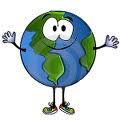 V Prešove dňa 13.04.2012